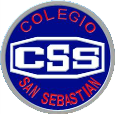 COLEGIO SAN SEBASTIAN SANTO DOMINGO #2078SANTIAGO-CENTRO                                                                          EVALUACION DE ARTES VISUALES                                                           3° AÑO MEDIO.                             Correo Electrónico: arteytecnologia.CSS@Gmail.com                                           INICIO: 18/05       ENTREGA:25/051.- COPIA LA SIGUIENTE FIGURA GEOMETRICA Y RELLENALO UNA CON LINEAS UTILIZANDO LAPICES DE COLORES, Y LA OTRA FIGURA DEBERAS COLOREARLA CON LAPICES DE COLORES, ESCOGE ENTRE COLORES FRIOS O CALIDOS.              EJEMPLO                                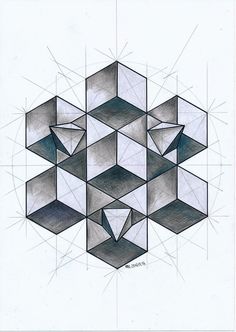 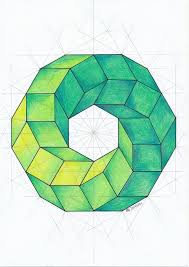 2.- REALIZA UN RESUMEN DEL DISEÑO, DESDE SUS INICIOS. RECUERDA QUE TU ANALISIS ES PROPIO ESTO SE TRABAJALO SOLO, CORTE Y PEGA TAMPOCO.3.- NOMBRA  5  TIPOS  DE DISEÑO DESCRIBE BREVEMENTE SU FUNCION 4.-  DESARROLLA  UNA INTERVENCION DE DISEÑO SOBRE EL SIGUIENTES OBJETO  CON TUS PROPIAS TRAMAS. CON EL ELEMENTO QUE APARECEN A  CONTINUACION.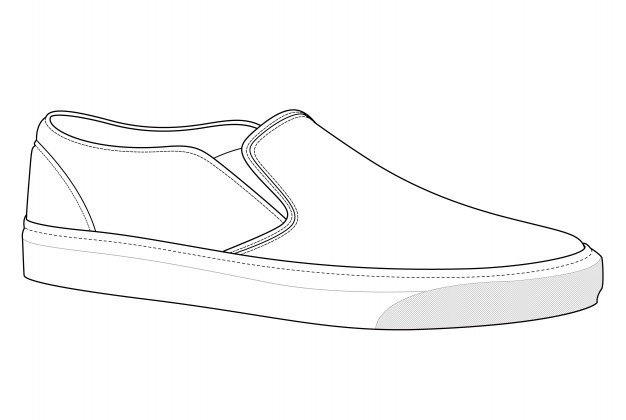 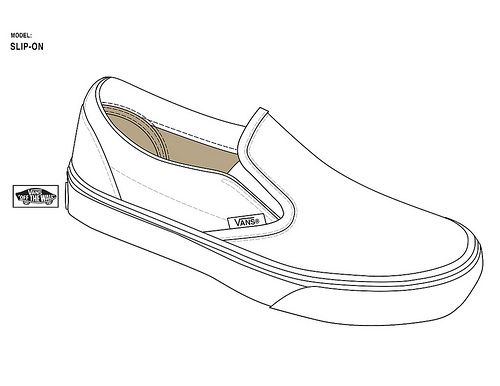 Pauta de evaluaciónPonderaciónExcelentemente logrado: 3Medianamente logrado   : 2Escasamente logrado     : 1Por lograr                           : 0CriterioIndicadoresPuntajeObservacionesDibujoRegistro visual de una trama ( formas y color) respetando margen requeridoComposiciónDistribución armónica de todos los componentes de la trama diseño propio,en el espacio de ½ hoja y  croquera y objeto con incorporación de trama propia sobre la superficie escogidaColoridoUso de armonías cromáticas, el color y luz, sombra, lápices de coloresTécnicaEmplea correctamente los lápices de colores, logra colorear hacia un sentido. Y mantiene limpia su zona de trabajo croquera  y trozo de cartónInterésCompletan los  cuadros de dibujos solicitados, mas trozo de cartón TiempoEmpleo del tiempo de 2 semas y entrega oportuna del trabajo